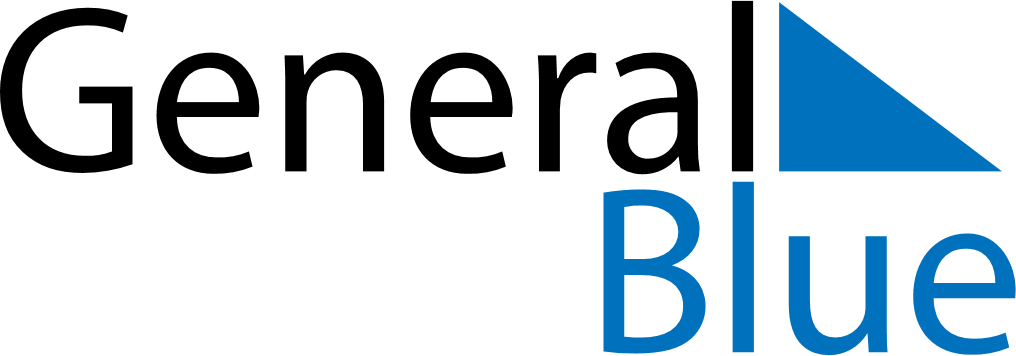 July 2029July 2029July 2029July 2029ZambiaZambiaZambiaMondayTuesdayWednesdayThursdayFridaySaturdaySaturdaySunday123456778Heroes’ DayUnity Day910111213141415161718192021212223242526272828293031